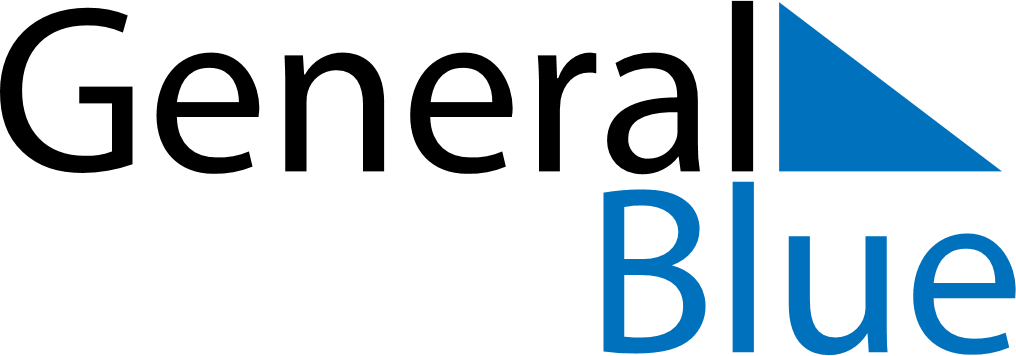 Bolivia 2027 HolidaysBolivia 2027 HolidaysDATENAME OF HOLIDAYJanuary 1, 2027FridayNew Year’s DayFebruary 2, 2027TuesdayFeast of the Virgin of CandelariaFebruary 8, 2027MondayCarnivalFebruary 9, 2027TuesdayShrove TuesdayMarch 26, 2027FridayGood FridayMarch 28, 2027SundayEaster SundayMay 6, 2027ThursdayAscension DayJune 21, 2027MondayAndean New YearAugust 2, 2027MondayAgrarian Reform DayAugust 6, 2027FridayIndependence DayNovember 2, 2027TuesdayAll Souls’ DayDecember 25, 2027SaturdayChristmas Day